Volunteer Recruitment Fair Volunteer Midlothian is hosting a Volunteer Recruitment Fair on Thursday 9th February from 10.30 -16.30 in St John’s and Kings Park Church in Dalkeith (opposite the Morrison’s retail store). Local and national volunteer involving organisations will be there promoting their volunteering opportunities including Rec Cross, Sure Start, NHS, Alzheimer Scotland, Penicuik Storehouse, Gorebridge Beacon, Scouts and more. The event is an ideal opportunity to meet organisations and find out more about what volunteering has to offer. There will be a warm welcome at the door by Volunteer Midlothian. Free tea, coffee and cake, fresh soup and bread with an area to sit, take time and browse information for visiting adults. For children we have an arts and crafts table. Midlothian Provost is due to visit and chat to stall holders in her capacity as ‘Midlothian Volunteer Champion’.There are many reasons why we promote volunteering, it’s a great way to meet new people, get involved, get busy, learn new skills, pass on experience, help improve your own and others’ mental and physical health, help the environment, boost your CV and more. At times when we do so much online, promoting volunteering with an in-person recruitment event is a great way to connect with people and to build relationships between organisations and potential volunteers on the spot.This is the first recruitment fair since the pandemic but it is intended to resume as an annual event from now on. It is held in February to inspire people to get involved as part of their New Year Resolutions. If you are thinking about volunteering but not quite sure where to begin, then this event is perfect for you! Come along and find out how you can develop your skills and make a difference in your local area. For more information visit:  www.volunteermidlothian.org.uk or call 0131 660 1216. 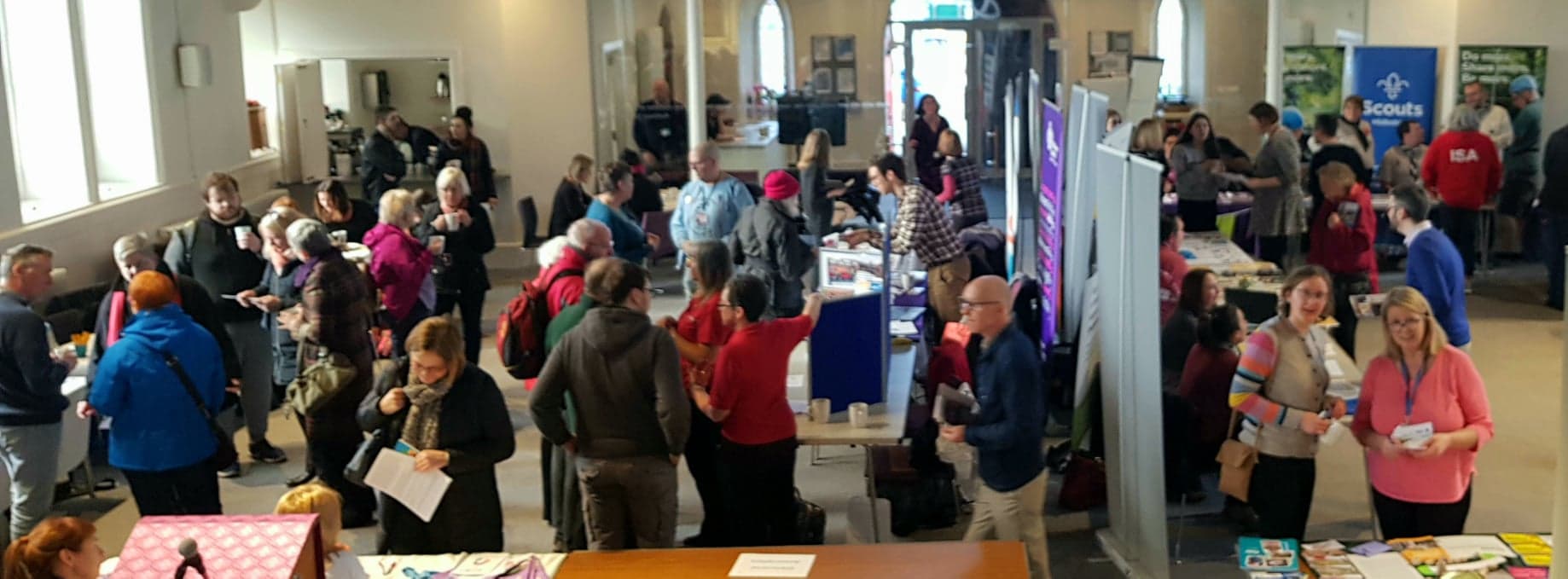 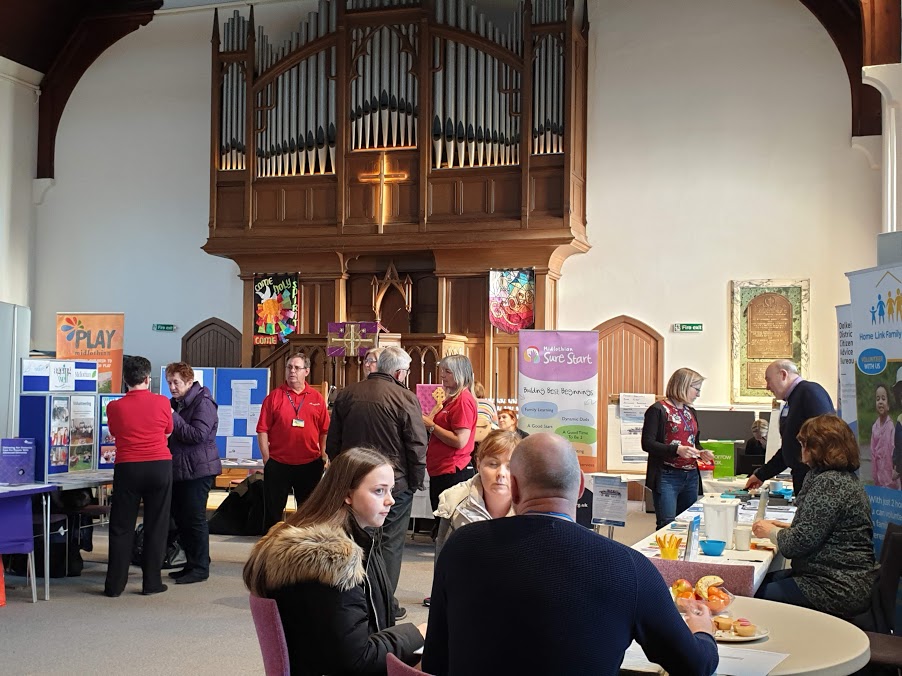 